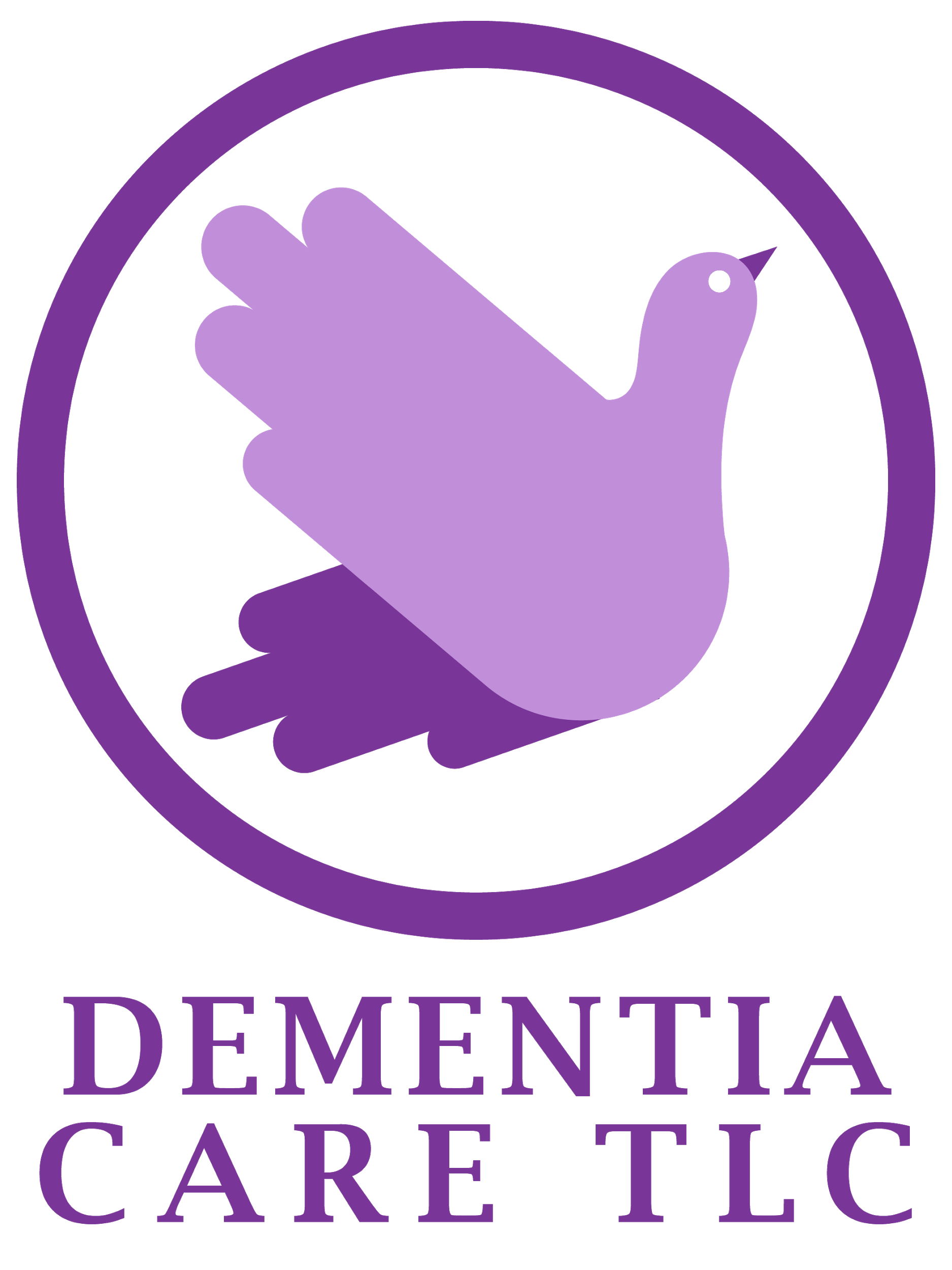 Application FormGuidance Notes for ApplicantsThe application form plays a vital role in the selection process, both in deciding whether or not you will be shortlisted for an interview and as a basis for the interview itself. It is therefore important to address the Person Specification by relating it to your experience, knowledge, skills and abilities, which are relevant to the job. The following advice should help you to complete the application form as effectively as possible.The Job DescriptionThe job description details what sort of duties you would be expected to carry outAsk yourself why you are interested in the jobWould it be a good career move – perhaps to broaden your general work experience or to support the sort of work you might want to undertake as a career The Person SpecificationThe person specification will list the skills, knowledge, qualifications and experience required. You should provide evidence that you have these on your application formExplaining your present and previous jobs to someone else may help to uncover “hidden” skills, that you take for grantedConsider any relevant experience you have acquired outside work such as community / voluntary / leisure interests/care for familyYour Employment HistoryWrite out your career history: do not go into too much detail but make sure that you explain the main responsibilities of the most relevant jobs that you have had Check that the dates are correct and in the right order and make sure there are no gapsPlease use an extra page if there is not enough roomDo a rough draft firstWrite out the form in rough to avoid mistakes and repetitions This also gives you the opportunity to ensure that your form is well organised and relevantOther Information SectionThis is where you make your case for the jobYou should refer to the person specification and try to provide evidence of how you meet each requirementYour form should be written in a concise, well-organised and positive way Specify your own responsibilities rather than those of your organisation or CompanyComplete the FormType it or use back ball-point Ensure it is clearly presented to create a good impressionSign the FormThis can sometimes be overlooked, please make sure you sign the formSend the Form Back on TimeSend your completed form to the address as specified on the application form and/letterIf there is a date/time by which you must return the form, please make sure you send it so that it is received on timeAlways keep a copy for your own recordsJOB APPLICATION FORMBefore completing this application form, please read attached guidance notes which will help you to complete your application.Are you permitted to work in the United Kingdom?     Yes   ☐      No  ☐    I require a work permit   ☐PERSONAL DETAILSReferences:Please provide us with two references, one of whom should be your present or most recent employer EDUCATION/QUALIFICATIONS/TRAININGPlease give information about qualifications gained relating to the role you are applying for – please continue on a separate sheet where necessary: EMPLOYMENT BACKGROUND (please continue on a separate sheet if necessary)
PREVIOUS JOBS (PAID AND VOLUNTARY) 
Please detail the most recent first. Where there are gaps between jobs please indicate why, for example; continuing education, family, child care, unemployment or travelling. Continue on a separate sheet if necessaryPlease Explain any gaps in employment and the reasons for any gaps: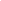 SHORT LISTING INFORMATION
Skills and Abilities/ Knowledge & Experience/ Qualities This is an important part of the application. Tell us why you are applying for this job. You should also show how you meet the requirements of the person specification by providing details of your experience, skills & knowledge gained in employment, voluntary work or elsewhere. Please continue on a separate sheet if necessaryThe Data Protection Act 1998 requires that any staff handling personal data on others must follow certain principles in relation to the data that they hold.  Individuals have rights of access to data that is held on them and rights to claim for damages if various offences occur.  This covers manual as well as computerised records.In implementing the legislation, Carewatch adopts a simple and straightforward policy that is, so far as is possible, easy to understand and unambiguous in its application.  If you are unsuccessful in this application, we will keep this form on file for 6 months should you wish to be considered for other vacancies within the organisation. Please tick to show your agreement to this. 	☐Were you interviewed? Yes ☐ No ☐	If yes, what was the outcome? DECLARATIONI confirm that I am eligible to work in the UK.  I fully accept that I am applying for Employment within Carewatch in the full knowledge and understanding that should Carewatch offer an introduction to a Service User and I accept such an introduction, any services that I provide, which are not allocated through Carewatch, are provided as a self-employed person.  As a self-employed person, I accept that Carewatch’s duty is that of an agent, not employer, and in signing this disclaimer I acknowledge that neither Carewatch nor its employees hold any responsibility or liability whatsoever for the services I provide, nor for the consequences of the provision of such services, including personal accident, damage to Service User’s property, etc.I declare that all the information given is true and I understand that any false or misleading information may result in my removal from Carewatch’s register of applicants. I consent to the processing of sensitive personal data as referred to on the front page of this form.Print Name:Signed:	Date:		PLEASE RETURN THE APPLICATION FORM TO:Suite 5,Benjamin Holloway House,Bridgwater.TA6 3HWPost applied for :Surname :Surname :Home Tel :First Name :First Name :Mobile Tel Home Address :Home Address :Work Tel :DOB: DOB: Postcode :Postcode :Email :National Insurance No :National Insurance No :*	Do you have a full Driving Licence that allows you to drive in the UK?  Yes  ☐   No  ☐*	Do you have access to a car that you can use for work?  Yes  ☐   No  ☐*	Have you ever been banned from driving, or do you have any current endorsements on your licence?   Yes  ☐   No  ☐*	 Does you car insurance include Class 1 business insurance?  Yes  ☐   No  ☐Name :Name :Job Title :Job Title :Organisation :Organisation :Address :Address :Tel Number :Tel Number :Dates from / to :Dates from / to :Capacity in which they know you (e.g. Line Manager)Capacity in which they know you (e.g. Line Manager)Capacity in which they know you (e.g. Line Manager)Capacity in which they know you (e.g. Line Manager)May we contact this reference prior to interview?  May we contact this reference prior to interview?  May we contact this reference prior to interview?  May we contact this reference prior to interview?  EDUCATION / QUALIFICATIONSEDUCATION / QUALIFICATIONSQualificationsDateGradeTRAINING  (If you have undertaken any relevant training to this post please give details)TRAINING  (If you have undertaken any relevant training to this post please give details)TRAINING  (If you have undertaken any relevant training to this post please give details)Course detailsDateTraining providerCURRENT / MOST RECENT JOBCURRENT / MOST RECENT JOBEmployer’s nameSalarySalaryJob TitleNotice requiredNotice requiredReason for leavingBrief Description of Duties :Brief Description of Duties :Brief Description of Duties :Brief Description of Duties :Dates (month & year)Dates (month & year)Dates (month & year)FromFromToEmployer’s nameReason for leavingReason for leavingReason for leavingJob TitleBrief Description of Duties :Brief Description of Duties :Brief Description of Duties :Dates (month & year)Dates (month & year)FromToEmployer’s nameReason for leavingReason for leavingReason for leavingJob TitleBrief Description of Duties :Brief Description of Duties :Brief Description of Duties :Dates (month & year)Dates (month & year)FromToEmployer’s nameReason for leavingReason for leavingReason for leavingJob TitleBrief Description of Duties :Brief Description of Duties :Brief Description of Duties :Dates (month & year)Dates (month & year)FromToEmployer’s nameReason for leavingReason for leavingReason for leavingJob TitleBrief Description of Duties :Brief Description of Duties :Brief Description of Duties :Dates (month & year)Dates (month & year)FromToEmployer’s nameReason for leavingReason for leavingReason for leavingJob TitleBrief Description of Duties :Brief Description of Duties :Brief Description of Duties :Dates (month & year)Dates (month & year)FromToEmployer’s nameReason for leavingReason for leavingReason for leavingJob TitleBrief Description of Duties :Brief Description of Duties :Brief Description of Duties :Dates (month & year)Dates (month & year)FromToEmployer’s nameReason for leavingReason for leavingReason for leavingJob TitleBrief Description of Duties :Brief Description of Duties :Brief Description of Duties :Dates (month & year)Dates (month & year)FromToEmployer’s nameReason for leavingReason for leavingReason for leavingJob TitleBrief Description of Duties :Brief Description of Duties :Brief Description of Duties :Dates (month & year)Dates (month & year)FromToPrevious Application :If you have previously applied to us for work, when did you apply and what was the vacancy?Rehabilitation of Offenders Act 1974The Rehabilitation of Offenders Act 1974 (Exceptions) Order 1975 and the Rehabilitation of Offenders Act 1974 (Exceptions) (Amendment) Order 1986 provides that people in employment which is concerned with the provision of care or who carry out their duties wholly or partly on the premises where such provision takes place are obliged to disclose any convictions which would otherwise be spent.  The Care Home Regulations provide that people in employment which is concerned with the provision of care or who carry out their duties wholly or partly on the premises where such provision takes place are obliged to disclose any criminal convictions, conditional discharges, bindovers or cautions that they have been subject to at any time in the past.Your answer to the following question should include any ‘spent’ convictions, conditional discharges, bind-overs or cautions.  The ‘Company’ actively promotes equality of opportunity for all as stated in its Equal Opportunities policy, which can be found in your handbook or at your local office.Have you ever been convicted of a criminal offence or received a PoliceConditional discharge, bind-over, caution, warning or reprimand?         Yes      No                                            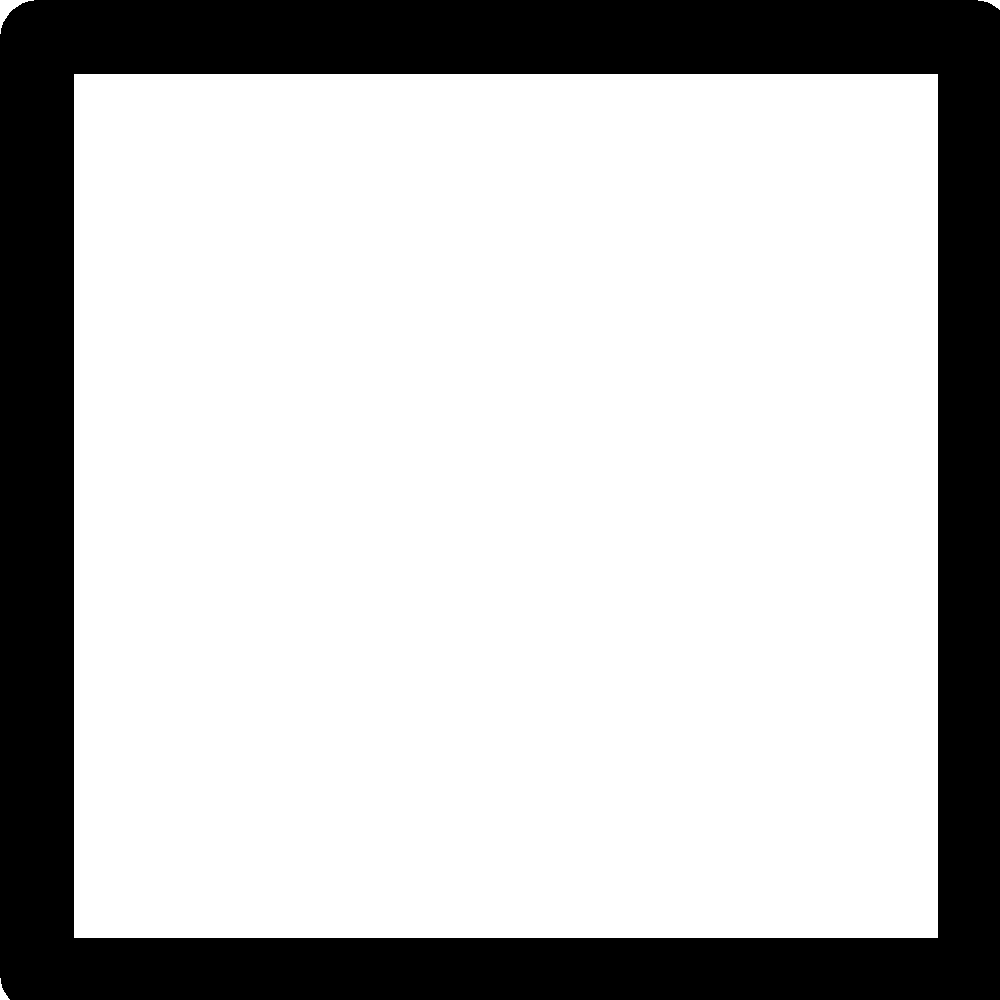 Have you ever been issued with a Penalty Notice for Disorder?				                                         Yes      NoIf so, what was the offence? …………………………………………Date ………………………..Making a false statement or any attempt to conceal information regarding this declaration will lead to the rejection of your application for employment with this company.  Any details provided will be treated in the strictest confidence and will not automatically exclude anyone from being considered for any vacancy.DECLARATIONI have completed an Application for a Criminal Disclosure and can further state that to the best of my knowledge and belief, there will not be any positive disclosure made that will preclude me from working with vulnerable adults or children.I also give permission for a copy of the disclosure to which I am subject, being made available to a named Authorised Person upon written request, who acts on behalf of a National Government or Local Government Department for auditing purposes.Name: ______________________		Signature: ____________________Date:	______________________		Emergency Contact: Phone Number:Relationship: